A timetable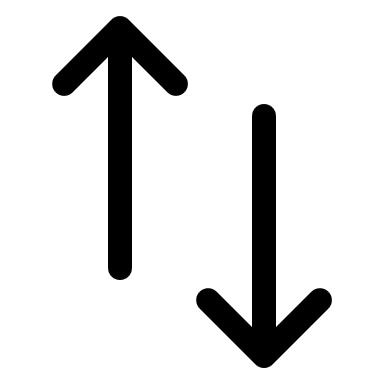 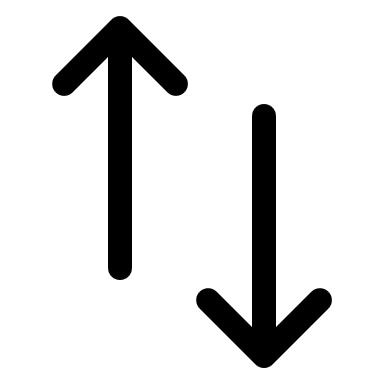 Friedrich: 	Ben, ich habe einen Stundenplan im Internet gefunden. Schau ihn dir mal an. Irgendwie anders, oder? 	Ben:		Das stimmt. Für welche Klasse ist der?Friedrich:	______________________________________________________________Ben:	Wann müssen die Kinder in der Schule sein? 8:30 Uhr oder 9 Uhr?Friedrich:	______________________________________________________________Ben:	Super! Etwas später als an unserer Schule. Aber dieses registration haben wir nicht, oder? Was ist das?Friedrich:	______________________________________________________________Ben:	Ah, jetzt verstehe ich. Das Wort English kenne ich. Ist das genauso ein Englischunterricht, wie du ihn hast?Friedrich:	______________________________________________________________Ben: 	Ach so! Und lernen die Schülerinnen und Schüler dafür Deutsch?Friedrich:	______________________________________________________________Ben: 	Was können die Kinder denn in ihren Pausen so machen?Friedrich:	______________________________________________________________Ben: 	ICT habe ich noch nie gehört. Was ist das für ein Fach?Friedrich:	______________________________________________________________Ben:		Super, das Fach gefällt mir!TIMEMONDAYTUESDAYWEDNESDAYTHURSDAYFRIDAY8:30–9:00REGISTRATIONREGISTRATIONREGISTRATIONREGISTRATIONREGISTRATION9:00–10:00MATHSMATHSENGLISHARTSCIENCE10:00–11:00ENGLISHMATHSHISTORYARTICT11:00–11:20BREAK / PLAYGROUNDBREAK / PLAYGROUNDBREAK / PLAYGROUNDBREAK / PLAYGROUNDBREAK / PLAYGROUND11:20–12:20SPANISHSCIENCEICTGEOGRAPHYENGLISH12:20–13:00LUNCH / CAFETERIALUNCH / CAFETERIALUNCH / CAFETERIALUNCH / CAFETERIALUNCH / CAFETERIA13:00–14:00PEENGLISHSCIENCEHISTORYSPANISH14:00–15:00PEHISTORYSCIENCEMATHSPE